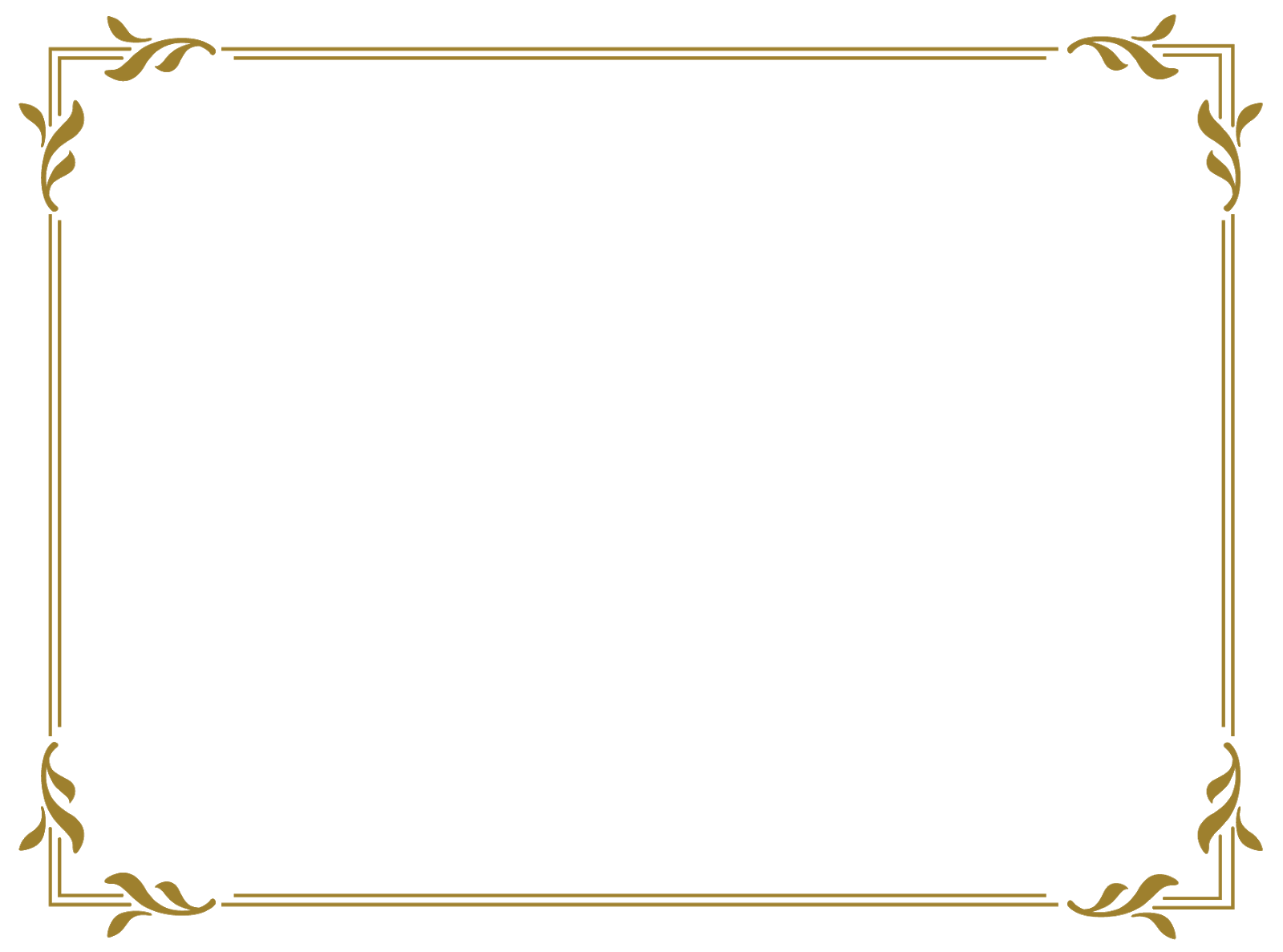 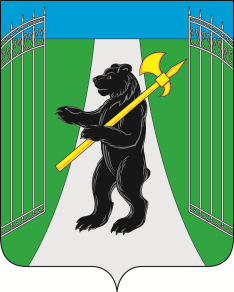 Новогодние и рождественские мероприятия 2021-2022 гг.Первомайский муниципальный район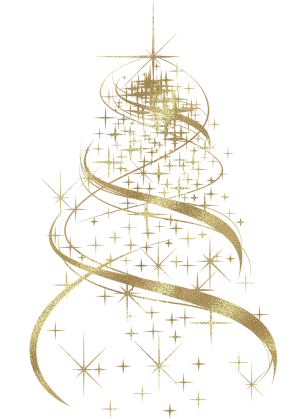 План новогодних и рождественских мероприятийПервомайского муниципального района2021-2022 гг.Наименование учреждения/ адресНаименование мероприятий/ содержаниеНаименование мероприятий/ содержаниеДата/время проведенияОтветственны/контактыОтдел культуры, туризма и молодежной политики администрации Первомайского муниципального районаОтдел культуры, туризма и молодежной политики администрации Первомайского муниципального районаОтдел культуры, туризма и молодежной политики администрации Первомайского муниципального районаОтдел культуры, туризма и молодежной политики администрации Первомайского муниципального районаОтдел культуры, туризма и молодежной политики администрации Первомайского муниципального районаМуниципальное учреждение культуры Первомайский межпоселенческий Дом культурып. Пречистое, ул. Ярославская, д.92Театрализованныйпраздничный концертк Новому году"Зимняя сказка»(выступление творческих коллективов, поздравление Деда Мороза, конкурсы, сюрпризы)                  19.12.2021 г.14.00зрительный зал19.12.2021 г.14.00зрительный залЭ.Г.ГалстянН.Н.ГусеваВ.В.РоднинО.Н.ЗаводчиковВ.В.КротоваС.В.ИвашевскаяВ.Л.ФунтовИ.Б.Хнаева8(48549)2-16-74Муниципальное учреждение культурыПервомайский межпоселенческий Дом культурып. Пречистое, ул. Ярославская, д.92Губернаторская елка(показ театрализованного сказочного представления)«Новогодний переполох»24.12.2021 г.11.0014.00зрительный зал24.12.2021 г.11.0014.00зрительный залВ.И.ЕсиеваЭ.Г.ГалстянН.Н.ГусеваВ.В.РоднинВ.Л.ФунтовИ.Б.Хнаева8(48549)2-16-74Муниципальное учреждение культурыПервомайский межпоселенческий Дом культурып. Пречистое, ул. Ярославская, д.92Новогоднее представление для детейСпектакль-сказка«Приключения в Новогодней стране»26.12.2021 г.13.005.01.2022 г.13.00зрительный зал26.12.2021 г.13.005.01.2022 г.13.00зрительный залН.Н.ГусеваВ.В.РоднинВ.Л.ФунтовИ,Б.ХнаеваЭ.Г.Галстян8(48549)2-16-74Муниципальное учреждение культуры Первомайский межпоселенческий Дом культурып. Пречистое, ул. Ярославская, Центральный паркНовогодняя музыка 2022 г. у Ёлки 01.01.2022 г.01.00-02.0001.01.2022 г.01.00-02.00Н.Н.ГусеваВ.В.Роднин8(48549)2-16-74Муниципальное учреждение культуры Первомайский межпоселенческий Дом культурып. Пречистое, ул. Ярославская, д.92Кино для молодежи4.01.2022 г.19.00зрительный зал4.01.2022 г.19.00зрительный залВ.В.РоднинМ.Н.КозловаЗ.В.Войтюк8(48549)2-16-74Муниципальное учреждение культуры Первомайский межпоселенческий Дом культурып. Пречистое, ул. Ярославская, д.92Кинофильм5.01.2022 г.19.00зрительный зал5.01.2022 г.19.00зрительный залВ.В.РоднинЗ.В.ВойтюкМ.Н.Козлова8(48549)2-16-74Муниципальное учреждение культуры Первомайский межпоселенческий Дом культурып. Пречистое, ул. Ярославская, д.92Концертная  программа«Рождественские встречи»Вокальная группа  «Ретро»07.01.2021 г.16.00зрительный зал07.01.2021 г.16.00зрительный залО.Н.ЗаводчиковВ.В.РоднинВ.В.КротоваН.Н.Гусева8(48549)2-16-74МОУ Детская музыкальная школа п. Пречистоеп. Пречистое, ул. Ярославская,92Музыкальная сказка (опера) «Муха-Цокотуха»23.12.2021 г.16.00зрительный зал23.12.2021 г.16.00зрительный залПопова Ю.Г.8(48549)2-17-73Центральная библиотекаМУК «Первомайская МЦБС»п.Пречисто,ул. Ярославская, 88Цикл творческих встреч «Скоро, скоро Новый год»Творческое объединение «Ребятландия»11.12.2021 г., 18.12.2021г., 25.12.2021 г.в 11.00 Антикафе11.12.2021 г., 18.12.2021г., 25.12.2021 г.в 11.00 АнтикафеКоченина С.В.8(48549) 2-18-36Детская библиотека МУК «Первомайская МЦБС» п.Пречистое,ул. Ярославская, 88Районный конкурс рисунков «Бал Снегурочек»14.12-28.12.2021 г. библиотека14.12-28.12.2021 г. библиотекаГалстян Е.В.8(48549) 2-19-36Детская библиотека МУК «Первомайская МЦБС»п.Пречистое,ул. Ярославская, 88Мастерская Деда Мороза20.12-24.12.2021 г.библиотека20.12-24.12.2021 г.библиотекаКлимова Н.Н.8(48549) 2-19-36Историко-краеведческий отдел МУК «Первомайская МЦБС»п. Пречистое, ул. Ярославская, д.52Новогоднийквест «Поиски символа года в царстве Феи Леса21.12.2021-08.01.2022музей леса21.12.2021-08.01.2022музей лесаКолесова О.И.8(48549)2-13-59Муниципальное учреждение «Агентство по делам молодежи» Первомайского муниципального района Праздничное мероприятие «Новогодний BOOM»(мероприятие для волонтерского отряда «Эфир»)25.12.2021 г.15.00Дом детского творчества25.12.2021 г.15.00Дом детского творчестваСмирнова Ю.О.8(48549)2-14-96Муниципальное учреждение «Агентство по делам молодежи» Первомайского муниципального районаАкция  по поздравлению жителей поселка С Новым годом «Праздник к нам стучится»30.12.2021г.15.00п. Пречистое(поздравительные открытки)30.12.2021г.15.00п. Пречистое(поздравительные открытки)Смирнова Ю.О.8(48549)2-14-96Муниципальное учреждение «Агентство по делам молодежи» Первомайского муниципального районаПраздничное мероприятие для членов клуба молодых семей «Новогодняя карусель»23.12.2021 г.17.15Дом детского творчества23.12.2021 г.17.15Дом детского творчестваМигель С.С.8(48549)2-14-96Муниципальное учреждение «Агентство по делам молодежи» Первомайского муниципального районаКонкурсная программа для молодежи «Рождественские разморозки»05.01.2022 г.16.00МУ «Агентство по делам молодежи»05.01.2022 г.16.00МУ «Агентство по делам молодежи»Калинина Е.С.8(48549)2-14-96Кукобойский Дом культуры МУК «Кукобойская ЦКС»с. Кукобой,ул. Школьная,д. 4Мастер-класс по изготовлению новогодних 3-D открыток23.12.2021 г.14:00Дом культуры23.12.2021 г.14:00Дом культурыМалышева М. Н.8(48549) 3-11-47Кукобойский Дом культуры МУК «Кукобойская ЦКС»с. Кукобой,ул. Школьная,д. 4Новогодняя сказка «Золушка»31.12.2021 г.21:00зрительный зал31.12.2021 г.21:00зрительный залБородкина Т. Н.8(48549) 3-11-47Кукобойский Дом культурыс. Кукобой,ул. Школьная,д. 4Новогодняя сказка «Олень – золотые рога»4.01.2022 г.14:00зрительный зал4.01.2022 г.14:00зрительный залБородкина Т. Н.8(48549) 3-11-47Кукобойский Дом культуры МУК «Кукобойская ЦКС»с. Кукобой,ул. Школьная,д. 4Рождественский концерт «Рождество Христово»,вход свободный7.01.2022 г.14:00зрительный зал7.01.2022 г.14:00зрительный залХапаева Е. Н.8(48549) 3-11-47Кукобойский Дом культурыМУК «Кукобойская ЦКС»с. Кукобой,ул. Школьная,д. 4Коляда «Коляда, коляда, открывай ворота!»08.01.2022 г.08.01.2022 г.Малышева М. Н.8(48549) 3-11-47Кукобойский Дом культуры МУК «Кукобойская ЦКС»с. Кукобой,ул. Школьная,д. 4Заказ Деда Мороза и Снегурочку на дом.Поздравительная интерактивная программа для детей.1.01.-6.01. 2022 г.1.01.-6.01. 2022 г.Бородкина Т. Н.8(48549) 3-11-47Вараковский сельский клуб МУК «Кукобойская ЦКС»д. Вараковод.16«Новогодний фейерверк вкуса»Онлайн-кухня, предлагается поделиться рецептами блюд к новогоднему столу под постом в социальных сетях20.12.2021 г.соц. сети20.12.2021 г.соц. сетиМаджара А.М.8(48549) 3-11-47Вараковский сельский клуб МУК «Кукобойская ЦКС»д. Вараковод.16Выставка-гороскоп на 2022 год «Голубой водяной тигр – символ 2022 года»25.12.2021 г.8.00-16.00сельский клуб25.12.2021 г.8.00-16.00сельский клубМаджара А. М.8(48549) 3-11-47Вараковский сельский клуб МУК «Кукобойская ЦКС»д. Вараковод.16Праздничная игровая программа «А у нас Новый год, Ёлка в гости зовёт!»31.12.2021 г.сельский клуб31.12.2021 г.сельский клубМаджара А. М.8(48549) 3-11-47Вараковский сельский клуб МУК «Кукобойская ЦКС»д. Вараковод.16Аппликации из пластелина «Тигрёнок – символ 2022 года»4.01.2022 г.14:00сельский клуб4.01.2022 г.14:00сельский клубМаджара А. М.8(48549) 3-11-47Вараковский сельский клуб МУК «Кукобойская ЦКС»д. Вараковод.16Книжная выставка «Рождество – семейный праздник»2.01-7.01.2022 г.8.00-16.00сельский клуб2.01-7.01.2022 г.8.00-16.00сельский клубМаджара А. М. 8(48549) 3-11-47Вараковский сельский клуб МУК «Кукобойская ЦКС»д. Вараковод.16Игровая программа «Рождественские забавы»7.01.2022 г.13:00сельский клуб7.01.2022 г.13:00сельский клубМаджара А. М. 8(48549) 3-11-47Вараковский сельский клуб МУК «Кукобойская ЦКС»д. Вараковод.16Вечер «Пришли Святки – гадания да колядки!»8.01.2022 г.сельский клуб8.01.2022 г.сельский клубМаджара А. М. 8(48549) 3-11-47Малинский сельский клуб МУК «Кукобойская ЦКС»д. Малино,ул. Центральнаяд.15Мастер-класс по изготовлению новогодней игрушки29.12.2021 г.12:00сельский клуб29.12.2021 г.12:00сельский клубРазгуляева Л. Л. 8(48549) 3-11-47Малинский сельский клуб МУК «Кукобойская ЦКС»д. Малино,ул. Центральнаяд.15Новогоднее театрализованное представление с элементами игр «Ау, Снегурочка, ау»31.12.2021 г.21:00сельский клуб31.12.2021 г.21:00сельский клубРазгуляева Л. Л. 8(48549) 3-11-47Малинский сельский клуб МУК «Кукобойская ЦКС»д. Малино,ул. Центральнаяд.15Театрализованное представление с элементами игр «Запрягай-ка мы в сани лошадей»2.01.2022 г.12:00сельский клуб2.01.2022 г.12:00сельский клубРазгуляева Л. Л. 8(48549) 3-11-47Малинский сельский клуб МУК «Кукобойская ЦКС»д. Малино,ул. Центральнаяд.15Мастер-класс по изготовлению рождественского ангела5.01.2022 г.12:00сельский клуб5.01.2022 г.12:00сельский клубРазгуляева Л. Л. 8(48549) 3-11-47Малинский сельский клуб МУК «Кукобойская ЦКС»д. Малино,ул. Центральнаяд.15Развлекательная программа «Святочные гадания»6.01.2022 г.21:00сельский клуб6.01.2022 г.21:00сельский клубРазгуляева Л. Л. 8(48549) 3-11-47Малинский сельский клуб МУК «Кукобойская ЦКС»д. Малино,ул. Центральнаяд.15Рождество Христово. Игровая программа «Под крылом ангела»7.01.2022 г.21:00сельский клуб7.01.2022 г.21:00сельский клубРазгуляева Л. Л. 8(48549) 3-11-47Малинский сельский клуб МУК «Кукобойская ЦКС»д. Малино,ул. Центральнаяд.15Рождественские колядки «Коляда, коляда, открывай ворота»8.01.2022 г.12:00сельский клуб8.01.2022 г.12:00сельский клубРазгуляева Л. Л. 8(48549) 3-11-47Малинский сельский клуб МУК «Кукобойская ЦКС»д. Малино,ул. Центральнаяд.15Старый Новый год. Игровая программа «По морозу босиком»13.01.2022 г.12:00сельский клуб13.01.2022 г.12:00сельский клубРазгуляева Л. Л. 8(48549) 3-11-47Малинский сельский клуб МУК «Кукобойская ЦКС»д. Малино,ул. Центральнаяд.15Конкурс хозяюшек «Колобок – румяный бок»13.01.2022 г.13:00сельский клуб13.01.2022 г.13:00сельский клубРазгуляева Л. Л. 8(48549) 3-11-47Малинский сельский клуб МУК «Кукобойская ЦКС»д. Малино,ул. Центральнаяд.15Мастер-класс по изготовлению чайного букетика9.01.2022 г.12:00сельский клуб9.01.2022 г.12:00сельский клубРазгуляева Л. Л. 8(48549) 3-11-47Козский Дом культуры МУК «Пречистенская ЦКС»с. Коза,улица Заречная,дом 31Новогоднее представление «Новогодний тарарам в Дедморозовке»26.12.2021 г.11.00зрительный зал26.12.2021 г.11.00зрительный залМалиновская Л.В. 8(48549)3-43-83Козский Дом культуры МУК «Пречистенская ЦКС»с. Коза,улица Заречная,дом 31Выставка новогодних поделок «Козьего подворья» «Украшаем ёлку вместе»24.12.2021 г.12.00Дом культуры24.12.2021 г.12.00Дом культурыМалиновская Л.В. 8(48549)3-43-83Козский Дом культуры МУК «Пречистенская ЦКС»с. Коза,по организациямНовогодний экспресс «Новогодняя сказка каждому в дом» с участием клуба «Поздравляю»28.12.2021 г.11.00с. Коза28.12.2021 г.11.00с. КозаЖолтикова А.В. 8(48549)3-43-83Козский Дом культуры МУК «Пречистенская ЦКС»с. Коза,улица Заречная,дом 31Новогоднее представление «Всё путём или Новогодняя заварушка!»31.12.2021 г.20.00зрительный зал31.12.2021 г.20.00зрительный залЯщенко Е.А. 8(48549)3-43-83Козский Дом культуры МУК «Пречистенская ЦКС»с. Коза,Улица Заречная,дом 31Вечер отдыха для клуба «Светелка» «Новый год к нам мчится»31.12.2021 г.21.00Дом культуры31.12.2021 г.21.00Дом культурыЖолтикова А.В. 8(48549)3-43-83Козский Дом культуры МУК «Пречистенская ЦКС»с. Коза,по домамПраздничные колядки«Веселое Рождество»06.01.2022 г.13.00Дом культуры06.01.2022 г.13.00Дом культурыМалиновская Л.В.8(48549)3-43-83Козский Дом культуры МУК «Пречистенская ЦКС»с. Коза,Улица Заречная,дом 31Рождественская  программа «Козьего подворья» «Свет рождественской звезды»07.01.2022 г.12.00Дом культуры07.01.2022 г.12.00Дом культурыМалиновская Л.В.8(48549)3-43-83Игнатцевский Дом культуры МУК «Пречистенская ЦКС»д. Игнатцево ул. Новаяд. 2Новогодний бал-маскарад «Маска»31.12.2021 г.20.00Дом культуры31.12.2021 г.20.00Дом культурыКрасноперова В.Б.8(48549)3-33-18Игнатцевский Дом культуры МУК «Пречистенская ЦКС»д. Игнатцево ул. Новаяд. 2Театрализованное представление «Приключения у Новогодней ёлки»27.12.2021 г.10.00зрительный зал27.12.2021 г.10.00зрительный залКрасноперова В.Б.8(48549)3-33-18Игнатцевский Дом культуры МУК «Пречистенская ЦКС»д. Игнатцево ул. Новаяд. 2Игровая программа«В Новый год с улыбкой»05.01.2022 г.11.00Дом культуры05.01.2022 г.11.00Дом культурыКрасноперова В.Б.8(48549)3-33-18Игнатцевский Дом культуры МУК «Пречистенская ЦКС»д. Игнатцево ул. Новаяд. 2Рождественская сказка "Морозко"07.01.2022 г.11.00зрительный зал07.01.2022 г.11.00зрительный залКрасноперова В.Б.8(48549)3-33-18Игнатцевский Дом культуры МУК «Пречистенская ЦКС»д. Игнатцево ул. Новаяд. 2Старо новогодние  посиделки «Этот Старый Новый год »13.01.2022 г.12.00Дом культуры13.01.2022 г.12.00Дом культурыКрасноперова В.Б.8(48549)3-33-18Николо-Горский сельский клуб МУК «Пречистенская ЦКС»с. Николо-Горад. 4 аДетский садПраздничная программа «Дед Мороз и весёлый хоровод»28.12.2021г.15.00библиотека28.12.2021г.15.00библиотекаБелякова И.А89201199015Николо-Горский сельский клуб МУК «Пречистенская ЦКС»с. Николо-Горад. 4 абиблиотекаМастерская Деда Мороза «Поделки и сувениры», приуроченная к Дню детского кино04.01.2022 г.13.00библиотека04.01.2022 г.13.00библиотекаБелякова И.А.89201199015Николо-Горский сельский клуб МУК «Пречистенская ЦКС»с. Николо-Горад. 4 абиблиотекаВыставка мастер-класс по живописи «Зимний пейзаж»05.01.2022 г.13.00библиотека05.01.2022 г.13.00библиотекаБелякова И.А.89201199015Николо-Горский сельский клуб МУК «Пречистенская ЦКС»с. Николо-Горад. 4 абиблиотекаРождественские посиделки «Снежная нежная сказка зимы»07.01.2022 г.13.00библиотека07.01.2022 г.13.00библиотекаБелякова И.А.89201199015Николо-Горский сельский клуб МУК «Пречистенская ЦКС»с. Николо-Горад. 4 абиблиотекаВыставка поделок из солёного теста «Ёлочка-ёлка лесной аромат», посвященная старому новому году12.01.2022 г.13.00библиотека12.01.2022 г.13.00библиотекаБелякова И.А.89201199015Киевский сельский клуб МУК «Пречистенская ЦКС»с.КиёвоДом 20Новогодний праздник «Зимняя сказка»26.12.2021 г.13.00сельский клуб26.12.2021 г.13.00сельский клубКалягина З.В.89201310380Киевский сельский клуб МУК «Пречистенская ЦКС»с.КиёвоДом 20Игровая программа  «Как встречают Новый год дети разных широт»03.01.2022 г.13.00сельский клуб03.01.2022 г.13.00сельский клубКалягина З.В.89201310380Киевский сельский клуб МУК «Пречистенская ЦКС»с.КиёвоДом 20Рождественская ёлка «Рождество Христово»07.01.2022 г.13.00сельский клуб07.01.2022 г.13.00сельский клубКалягина З.В.89201310380Киевский сельский клуб МУК «Пречистенская ЦКС»с.КиёвоДом 20Вечер  отдыха  «Ни минуты покоя»01.01.2022 г.19.00сельский клуб01.01.2022 г.19.00сельский клубКалягина З.В.89201310380Киевский сельский клуб МУК «Пречистенская ЦКС»с.КиёвоНовогодняя программа «Письмо Деда Мороза»01.01.2022 г.12.00сельский клуб01.01.2022 г.12.00сельский клубКалягина З.В.89201310380Скалинский сельский клуб МУК «Пречистенская ЦКС»п/ст. Скалинодом 68Выставка мастер-класс «Мастерская Деда Мороза»25.12.2021 г.14.00сельский клуб25.12.2021 г.14.00сельский клубСальникова Г.А.8(48549)3-31-33Скалинский сельский клуб МУК «Пречистенская ЦКС»п/ст. Скалинодом 68Новогодний спектакль «Новогодние чудеса»29.12.2021 г.15.00зрительный зал29.12.2021 г.15.00зрительный залСальникова Г.А.8(48549)3-31-33Скалинский сельский клуб МУК «Пречистенская ЦКС»п/ст. Скалинодом 68Музыкальный спектакль «Старая сказка на новый лад»30.12.2021 г.17.00зрительный зал30.12.2021 г.17.00зрительный залСальникова Г.А.8(48549)3-31-33Скалинский сельский клуб МУК «Пречистенская ЦКС»п/ст. Скалинодом 68Развлекательная программа«Рукавичка Деда Мороза»04.01.2022 г.14.00сельский клуб04.01.2022 г.14.00сельский клубСальникова Г.А.8(48549)3-31-33Скалинский сельский клуб МУК «Пречистенская ЦКС»п/ст. Скалинодом 68Литературная гостиная «Человеку надо мало», посвященная 90-летию со дня рождения Р.Рождественского05.01.2022 г.14.00сельский клуб05.01.2022 г.14.00сельский клубСальникова Г.А.8(48549)3-31-33Скалинский сельский клуб МУК «Пречистенская ЦКС»п/ст. Скалинодом 68Фольклорная программа«Веселое Рождество»07.01.2022 г.14.00сельский клуб07.01.2022 г.14.00сельский клубСальникова Г.А.8(48549)3-31-33Скалинский сельский клуб МУК «Пречистенская ЦКС»п/ст. Скалинодом 68Игровая программа «В чертогах Снежной Королевы», посвященная дню детского кино08.01.2022 г.14.00сельский клуб08.01.2022 г.14.00сельский клубСальникова Г.А.8(48549)3-31-33Шильпуховский сельский клуб МУК «Пречистенская ЦКС»д.Шильпуховодом 95Спектакль«Северная история»(как Дед Мороз Снегурочку искал)30.12.2021 г.18.00зрительный зал30.12.2021 г.18.00зрительный залУхановаС.Ф.8(48549)3-47-21Шильпуховский сельский клуб МУК «Пречистенская ЦКС»д.Шильпуховодом 95Ёлка для детей«Забавы Снегурочки»(игровая программа)05.01.2022 г.14.00сельский клуб05.01.2022 г.14.00сельский клубУхановаС.Ф.8(48549)3-47-21Шильпуховский сельский клуб МУК «Пречистенская ЦКС»д.Шильпуховодом 95Туристический проект«Шаль пуховая»Игровая программа«Чудодейственный пух»(Король Пуховичок рассказывает истории о пухе, предлагает вспомнить животных в своей викторине и проводит «пуховые» конкурсы)06.01.2022 г.15.00сельский клуб06.01.2022 г.15.00сельский клубУхановаС.Ф. 8(48549)3-47-21Шильпуховский сельский клуб МУК «Пречистенская ЦКС»д.Шильпуховодом 95Уличные гуляния«Карнавал масок»(музыка, конкурсы масок)13.01.2022 г.15.0013.01.2022 г.15.00УхановаС.Ф.8(48549)3-47-21Семёновский сельский клуб МУК «Семеновская ЦКС»с. Семёновскоеул.Центральная д.40Творческая мастерская «Бумажная окрошка»29.12.  14.00сельский клуб29.12.  14.00сельский клубЛаврова А.В.89622066580Семёновский сельский клуб МУК «Семеновская ЦКС»с. Семёновскоеул. Центральная д.40Новогоднее театрализованное представление «Как то раз под Новый год»30.1220.00зрительный зал30.1220.00зрительный залЛаврова А.В.89622066580Семёновский сельский клуб МУК «Семеновская ЦКС»с. Семёновскоеул.Центральная д.40Вечер отдыха «Елки-палки, Новый год!», 01.01.2022 г.20:00зрительный зал01.01.2022 г.20:00зрительный залЛаврова А.В.89622066580МУК «Семеновская ЦКС»д. КостромкаРазвлекательная программа «Снежные баталии»02.01.2022 г. 11.00сельский клуб02.01.2022 г. 11.00сельский клубПавлова О.В.89605453597Семёновский сельский клуб МУК «Семеновская ЦКС»с.Семёновскоеул. Центральная д.40Развлекательная программа «Новогодние забавы»02.01.2022 г. 12.00сельский клуб02.01.2022 г. 12.00сельский клубЛаврова А.В. 89622066580МУК «Семеновская ЦКС»д. ОносовоРазвлекательная программа «Забавы Деда Мороза»02.01.2022 г. 12.0002.01.2022 г. 12.00Гарина Г.Н89201343749МУК «Семеновская ЦКС»д. КостромкаРазвлекательная программа «Новый год и все-все-все»05.01.2022 г. 11.0005.01.2022 г. 11.00Павлова О.В. 89605453597Семёновский СКс. Семёновскоеул. Центральная д.40Игра-путешествие «Проказы Бабушки-Яги»05.01.2022 г. 12.00сельский клуб05.01.2022 г. 12.00сельский клубЛаврова А.В. 89622066580МУК «Семеновская ЦКС»д. ОносовоРазвлекательная программа «Рождество в гости к нам идет»06.01.2022 г. 11.0006.01.2022 г. 11.00Гарина Г.Н89201343749Семёновский СКс. Семёновскоеул.Центральная  д.40Рождественское представление «Тайна золотого ключика» взрослые 07.01.2022 г.12.00зрительный зал07.01.2022 г.12.00зрительный залЛаврова А.В. 89622066580МУК «Семеновская ЦКС»д. Костромка»Развлекательная программа «Как зимует снеговик»08.01.2022 г. 11.0008.01.2022 г. 11.00Павлова О.В. 89605453597Семёновский сельский клуб МУК «Семеновская ЦКС»с.СемёновскоеУл. Центральная д.40Кино-показ фильма-сказки «Золушка», посвященный Дню детского кино08.01.2022 г. 14.00зрительный зал08.01.2022 г. 14.00зрительный залЛаврова А.В. 89622066580Семёновский сельский клуб МУК «Семеновская ЦКС»с.Семёновскоеул. Центральная д.40Игра -викторина «Как встречают Новый год люди всех земных широт», день открытых дверей в Экспозиционном зале Пилы и Топора09.01.2022г.12.00сельский клуб09.01.2022г.12.00сельский клубЛаврова А.В. 89622066580Всехсвятский сельский клуб МУК «Семеновская ЦКС»с. Всехсвятскоеул.Центральная д.32Выставка детских новогодних рисунков «Здравствуй праздник Новый год»30.12.2021 г.09.00сельский клуб30.12.2021 г.09.00сельский клубАгафонова О.К.89080393936Всехсвятский сельский клуб МУК «Семеновская ЦКС»с. Всехсвятскоеул.Центральная д.32Новогодняя сказка «Ирония избы или не с легким паром» 30.12.2021 г.20.00зрительный зал30.12.2021 г.20.00зрительный залАгафонова О.К. 89080393936Всехсвятский  сельский клуб МУК «Семеновская ЦКС»с. Всехсвятскоеул.Центральная д.32Игровая программа «С горушки покатушки»02.01.2022 г.12.00сельский клуб02.01.2022 г.12.00сельский клубАгафонова О.К. 89080393936Всехсвятский сельский клуб МУК «Семеновская ЦКС»с. Всехсвятскоеул.Центральная д.32Конкурс снежных фигур02.01.2022 г. 14.0002.01.2022 г. 14.00Агафонова О.К. 89080393936Всехсвятский сельский клуб МУК «Семеновская ЦКС»с. Всехсвятскоеул.Центральная д.32Развлекательная программа «Ларец с чудесами »05.01.2022 г. 12.00сельский клуб05.01.2022 г. 12.00сельский клубАгафонова О.К. 89080393936Всехсвятский сельский клуб МУК «Семеновская ЦКС»с. Всехсвятскоеул.Центральная д.32Мастер-класс «Рождественские игрушки»06.01.2022 г. 14.00сельский клуб06.01.2022 г. 14.00сельский клубАгафонова О.К. 89080393936Всехсвятский сельский клуб МУК «Семеновская ЦКС»с. Всехсвятскоеул.Центральная д.32Квест- игра «В ночь на Рождество»07.01.2022 г. 14.00сельский клуб07.01.2022 г. 14.00сельский клубАгафонова О.К. 89080393936Всехсвятский сельский клуб МУК «Семеновская ЦКС»с. Всехсвятскоеул.Центральная д.32Игровая программа «Лед, каток»08.01.2022 г. 14.0008.01.2022 г. 14.00Агафонова О.К. 89080393936Всехсвятский сельский клуб МУК «Семеновская ЦКС»с. Всехсвятскоеул.Центральная д.32Развлекательная программа  «Загадки матушки Зимы»09.01.2022 г. 14.00сельский клуб09.01.2022 г. 14.00сельский клубАгафонова О.К. 89080393936Урицкий сельский клуб МУК «Семеновская ЦКС»с.Николо-Ухтомаул.Луговая, д.5Новогоднее представление «Новый год у ворот», 30.01.2022 г.20:00зрительный зал30.01.2022 г.20:00зрительный залЛебедева Е.А89056328600Урицкий сельский клуб МУК «Семеновская ЦКС»с.Николо-Ухтомаул.Луговая, д.5Игра-викторина «По следам Нового года»01.01.2022 г.15.00сельский клуб01.01.2022 г.15.00сельский клубЛебедева Е.А 89056328600Урицкий сельский клуб МУК «Семеновская ЦКС»с.Николо-Ухтомаул.Луговая, д.5Конкурс рисунков «В снежном царстве, в морозном государстве»02.01.2022 г.11.00сельский клуб02.01.2022 г.11.00сельский клубЛебедева Е.А 89056328600Урицкий сельский клуб МУК «Семеновская ЦКС»с.Николо-Ухтомаул.Луговая, д.5Спектакль «Приключения у Новогодней ёлочки»05.01.2022 г.12.00зрительный зал05.01.2022 г.12.00зрительный залЛебедева Е.А 89056328600Урицкий сельский клуб МУК «Семеновская ЦКС»с.Николо-Ухтомаул.Луговая, д.5Викторина «Волшебство под Рождество»07.01.2022 г.11.00сельский клуб07.01.2022 г.11.00сельский клубЛебедева Е.А 89056328600Урицкий сельский клуб МУК «Семеновская ЦКС»с.Николо-Ухтомаул.Луговая, д.5Игровая программа «Зимней сказочной порой»08.01.2022 г.11:00сельский клуб08.01.2022 г.11:00сельский клубЛебедева Е.А 89056328600Урицкий сельский клуб МУК «Семеновская ЦКС»с.Николо-Ухтомаул.Луговая, д.5Развлекательная программа «Снежная эстафета»09.01.2022 г.11.00сельский клуб09.01.2022 г.11.00сельский клубЛебедева Е.А 89056328600Паршинский сельский клуб МУК «Семеновская ЦКС»д.Паршино,ул.Молодёжная, д.29Театрализованное представление «Новый год встречаем вместе танцем, юмором и песней»30.12.2021 г.20.00зрительный зал30.12.2021 г.20.00зрительный залКамнева Л.Н.89056353126Паршинский сельский клуб МУК «Семеновская ЦКС»д.Паршино,ул.Молодёжная, д.29Выставка новогодних поделок «Новогоднее чудо»30.12.2021 г.сельский клуб30.12.2021 г.сельский клубКамнева Л.Н.89056353126Паршинский сельский клуб МУК «Семеновская ЦКС»д.Паршино,ул. Молодёжная, д.29Вечер отдыха «Новогодние огоньки»01.01.2022 г.19.00сельский клуб01.01.2022 г.19.00сельский клубКамнева Л.Н.89056353126Паршинский сельский клуб МУК «Семеновская ЦКС»д.Паршино,ул.Молодёжная, д.29Вечер отдыха «Веселимся вместе»02.01.2022 г.19.00сельский клуб02.01.2022 г.19.00сельский клубКамнева Л.Н.89056353126Паршинский сельский клуб МУК «Семеновская ЦКС»д.Паршино,ул.Молодёжная, д.29Конкурс рисунков «Как прекрасна зимняя пора»05.01-14.01.2022 г.сельский клуб05.01-14.01.2022 г.сельский клубКамнева Л.Н.89056353126Паршинский сельский клуб МУК «Семеновская ЦКС»д.Паршино,ул.Молодёжная, д.29Конкурсная программа «Лесная корзинка»06.01.2022 г.11.00сельский клуб06.01.2022 г.11.00сельский клубКамнева Л.Н.89056353126Паршинский сельский клуб МУК «Семеновская ЦКС»д.Паршино,ул.Молодёжная, д.29Театрализованное представление «Рождественский переполох»07.01.2022 г.12.00зрительный зал07.01.2022 г.12.00зрительный залКамнева Л.Н.89056353126Паршинский сельский клуб МУК «Семеновская ЦКС»д.Паршино,ул.Молодёжная, д.29Обзор выставки поделок и рисунков «Как прекрасна зимняя пора», подведение итогов, награждение победителей07.01.2022 г.12.00сельский клуб07.01.2022 г.12.00сельский клубКамнева Л.Н.89056353126Паршинский сельский клуб МУК «Семеновская ЦКС»д.Паршино,ул.Молодёжная, д.29Викторина «Всё о зимушке-зиме»08.01.2022 г.11.00сельский клуб08.01.2022 г.11.00сельский клубКамнева Л.Н.89056353126Паршинский сельский клуб МУК «Семеновская ЦКС»д.Паршино,ул.Молодёжная, д.29Конкурс на лучшую снежную фигуру09.01.2022 г.11.0009.01.2022 г.11.00Камнева Л.Н.89056353126Ефимовский сельский клуб МУК «Семеновская ЦКС»д.Ефимовскоеул.Центральная, д.25Новогоднее театрализованное представление «Вперёд в Новый год»30.12.2021 г.20.00зрительный зал30.12.2021 г.20.00зрительный залИванова В.А.89159718464Ефимовский сельский клуб МУК «Семеновская ЦКС»д.Ефимовскоеул.Центральная, д.25Мастер-класс «Снегири» (моделирование новогодних игрушек из салфеток и бумаги)01.01.2022 г.11.00сельский клуб01.01.2022 г.11.00сельский клубИванова В.А.89159718464Ефимовский сельский клуб МУК «Семеновская ЦКС»д.Ефимовскоеул.Центральная, д.25Спортивно-игровая программа «Веселинки от Снежинки»02.01.2022 г.11.0002.01.2022 г.11.00Иванова В.А.89159718464Ефимовский сельский клуб МУК «Семеновская ЦКС»д.Ефимовскоеул.Центральная, д.25Уличные игры «Зимние забавы»05.01.2022 г.11.0005.01.2022 г.11.00Иванова В.А.89159718464Ефимовский сельский клуб МУК «Семеновская ЦКС»д.Ефимовскоеул.Центральная, д.25Развлекательная программа «Рождественская звезда»06.01.2022 г.11.00сельский клуб06.01.2022 г.11.00сельский клубИванова В.А.89159718464Ефимовский сельский клуб МУК «Семеновская ЦКС»д.Ефимовскоеул.Центральная, д.25Интеллектуальная игровая программа «Поле чудес. Рождество»07.01.2022 г.11.00сельский клуб07.01.2022 г.11.00сельский клубИванова В.А.89159718464Ефимовский сельский клуб МУК «Семеновская ЦКС»д.Ефимовскоеул.Центральная, д.25Интерактивная фольклорная программа «И шла коляда-колядушечка…»08.01.2022 г.20.00сельский клуб08.01.2022 г.20.00сельский клубИванова В.А.89159718464Ефимовский сельский клуб МУК «Семеновская ЦКС»д.Ефимовскоеул.Центральная, д.25Познавательная программа «Явление природы. Снег»09.01.2022 г.11.00сельский клуб09.01.2022 г.11.00сельский клубИванова В.А.89159718464Муниципальное учреждение спорткомплекс «Надежда»Муниципальное учреждение спорткомплекс «Надежда»Муниципальное учреждение спорткомплекс «Надежда»Муниципальное учреждение спорткомплекс «Надежда»Муниципальное учреждение спорткомплекс «Надежда»МУ спорткомплекс «Надежда» Первомайского МР ЯОп. Пречистое ул. Ярославская 90АБассейнБассейнвыходные с 31.12.2021 г. по 03.01.2022 г.с 04.01.2022 г. работает в обычном режимеРябинин Н.В.89011750586МУ спорткомплекс «Надежда» Первомайского МР ЯОп. Пречистое ул. Ярославская 90АТренажерный залТренажерный залежедневно09.00-21.00Рябинин Н.В.89011750586МУ спорткомплекс «Надежда» Первомайского МР ЯОп. Пречистое ул. Ярославская 90АКатокКатокпо расписаниюРябинин Н.В.89011750586МУ спорткомплекс «Надежда» Первомайского МР ЯОп. Пречистое ул. Ярославская 90АТурнир по мини-футболу для детей в возрасте10-13 лет«Кубок Деда  Мороза»Турнир по мини-футболу для детей в возрасте10-13 лет«Кубок Деда  Мороза»18.12.2021 г.11:00Рябинин Н.В.89011750586МУ спорткомплекс «Надежда» Первомайского МР ЯОп. Пречистое ул. Ярославская 90АТурнир по мини-футболу для детей в возрасте 6-9 лет«Кубок Деда  Мороза»Турнир по мини-футболу для детей в возрасте 6-9 лет«Кубок Деда  Мороза»19.12.2021 г.11:00Рябинин Н.В.89011750586МУ спорткомплекс «Надежда» Первомайского МР ЯОп. Пречистое ул. Ярославская 90АПервенство Первомайского района по лыжным гонкам «Новогодний спринт»Первенство Первомайского района по лыжным гонкам «Новогодний спринт»25.12.2021 г.18:00Рябинин Н.В.89011750586МУ спорткомплекс «Надежда» Первомайского МР ЯОп. Пречистое ул. Ярославская 90АСоревнования по плаванию для детей«Новогодние старты»Соревнования по плаванию для детей«Новогодние старты»30.12.2021 г.15:00Рябинин Н.В.89011750586МУ спорткомплекс «Надежда» Первомайского МР ЯОп. Пречистое ул. Ярославская 90АОткрытый турнир по хоккею среди любительских команд«Кубок зимних каникул»Открытый турнир по хоккею среди любительских команд«Кубок зимних каникул»08.01.2022 г.13:00Рябинин Н.В.89011750586Отдел образованияОтдел образованияОтдел образованияОтдел образованияОтдел образованияМДОУ  "Колосок"п. Пречистое, ул. Ярославская, 72АДетская ёлка(закрытое мероприятие)Детская ёлка(закрытое мероприятие)24-29.12.2021 г.9.00-11.00,15.15-16.15Зиминова Г.И.Уханова Л.В8(48549)2-16-43МДОУ  «Ладушки»д. ИгнатцевоДетская ёлка(закрытое мероприятие)Детская ёлка(закрытое мероприятие)29.12.2021 г.10.00Коровина И.Л.89201270744МДОУ "Березка"п.Пречистое, ул. Кооперативная, д.25Детская ёлка(закрытое мероприятие)Детская ёлка(закрытое мероприятие)27.12-28.12.2021 г.9.00-9.3015.15-16.00Ветрова О.ВБогуш Л.Д.8(48549) 2-11-94Всехсвятская основная школас. Всехсвятское, ул. Школьный переулок, д.4Детская ёлка(закрытое мероприятие)Детская ёлка(закрытое мероприятие)30.12.2021 г.10.00-11.30дошкольная группа30.12.2021 г.12.00-14.00школаВоеводина Г.Н.8(48549) 34-2-45МДОУ Николо-Горский детский садс. Николо-Гора, д.8Детская ёлка(закрытое мероприятие)Детская ёлка(закрытое мероприятие)28.12.2021 г.15.00-16.30.Сорокина В.М.8(48549) 33-5-19Шильпуховская основная  школад. Шильпухово, д.99Детская ёлка(закрытое мероприятие)Детская ёлка(закрытое мероприятие)30.12.2021 г.10.00-11.30дошкольная группаТеплякова С.И.Хмелева С.Б.8(48549)34-7-48Шильпуховская основная  школад. Шильпухово, д.99Детская ёлка(закрытое мероприятие)Детская ёлка(закрытое мероприятие)29.12.2021 г.11.00-12.301-9 классыШильпуховский сельский клубТеплякова С.И.Хмелева С.Б.8(48549)34-7-48Пречистенская средняя школап. Пречистое, ул. Ярославская, д.86аДетская ёлка(закрытое мероприятие)Детская ёлка(закрытое мероприятие)27.12.2021 г.12.001 классы, 13.002 классы, 14.005 классы, 15.006 классы, 16.007 классы, 17.008 классы28.12.2021 г.12.003 классы, 13.004 классы, 16.009 классы, 17.0010-11классыПетухов С.А., зам. директора по УВР89622008828Нитиевская О.И., зам. директора по АХЧ89806566251Семеновская средняя школас. Семеновское ул. Центральная, д. 49Детская ёлка(закрытое мероприятие)Детская ёлка(закрытое мероприятие)30.12.2021 г.9.30 -11.301-4 классы30.12.2021 г.9.30-11.305-7 классы28.12.2021 г.18.00-20.008-11 классыБезворотняя И.А.8(48549)3-21-9389108137399Семеновская средняя школас. Семеновское ул. Центральная, д. 4Детская ёлка(закрытое мероприятие)Детская ёлка(закрытое мероприятие)30.12.2021 г.10.00-11.00дошкольная группаКалинина Е.Ю8(48549)3-21-1589201008595Погорельская основная школад. Игнатцево, ул. Центральная, д.2аДетская ёлка(закрытое мероприятие)Детская ёлка(закрытое мероприятие)30.12.2021 г.12.00-13.30Игнатцевский ДКУгланова Г.В.8(48549) 33-3-49Козская средняя школас. Коза, ул. Заречная, д.31Детская ёлка(закрытое мероприятие)Детская ёлка(закрытое мероприятие)29.12.2021 г.18.00-20.00Школа22.12.2021 г.15.30 –17.00дошкольная группаКозский ДКБеликов С.Ю.8(48549)34-3-04МОУ  Скалинская основная общеобразовательная школапос. ж/д ст.Скалино, ул. Первомайская, д.11Детская ёлка(закрытое мероприятие)Детская ёлка(закрытое мероприятие)28.12.2021 г.12.00 - 13.301-4 классы13.30 - 15.005-9 классыБеренёва Н.Д.8(48549)33-1-87  89201307743МОУ  Скалинская основная общеобразовательная школапос. ж/д ст.Скалино, ул. Первомайская, д.11Детская ёлка(закрытое мероприятие)Детская ёлка(закрытое мероприятие)29.12.2021 г.11.00 - 12.00Дошкольная гр.По группамБеренёва Н.Д.8(48549)33-1-87  89201307743МУ  Первомайский детский домд. ШильпуховоДетская ёлка(закрытое мероприятие)Детская ёлка(закрытое мероприятие)30.12.2021 г.11.00–13.00Шубина О.А.8(48549)34-7-05МОУ  ДОПервомайский Дом детского творчествап.Пречистое,ул. Фестивальная, д.11 аДетская ёлка(закрытое мероприятие)Детская ёлка(закрытое мероприятие)29.12.202111.00 - 13.001-3 классы30.12.202111.00 -13.304-6 классыМягкова Е.С.8(48549)2-18-47Первомайская средняя школас. Кукобой, ул. Школьная, д.2Детская ёлка(закрытое мероприятие)Детская ёлка(закрытое мероприятие)28.12.202114.00 – 15.301-4 классы28.12.202114.40 – 16.005-11 классы28.12.20219.30 – 10.30младшая группа10.30 –11.30старшая группаСоколова Т.А.Грибкова О.А.Муниципальное учреждение «Первомайский комплексный центр социального обслуживания населения»Муниципальное учреждение «Первомайский комплексный центр социального обслуживания населения»Муниципальное учреждение «Первомайский комплексный центр социального обслуживания населения»Муниципальное учреждение «Первомайский комплексный центр социального обслуживания населения»Муниципальное учреждение «Первомайский комплексный центр социального обслуживания населения»Отделение социальной помощи семье и детямгруппа дневного пребывания,п. Пречистое, ул. Некрасова, д.15Краткосрочный творческий проект «Новогодние окна»Краткосрочный творческий проект «Новогодние окна»с13.12.2021г по 17.12.2021г.Горячева Н.Н.8-901-195-30-96Отделение социальной помощи семье и детямгруппа дневного пребывания,п. Пречистое, ул. Некрасова, д.15Тематический час «Письмо Деду Морозу»Тематический час «Письмо Деду Морозу»07.12.2021г14.00-15.00Горячева Н.НОтделение социальной помощи семье и детямгруппа дневного пребывания,п. Пречистое, ул. Некрасова, д.15Мастер-класс «Новогодние украшения»Мастер-класс «Новогодние украшения»13.12.2021г.14.00-15.00Горячева Н.НОтделение социальной помощи семье и детямгруппа дневного пребывания,п. Пречистое, ул. Некрасова, д.15Творческая мастерская «Символ года»Творческая мастерская «Символ года»17.12.2021г.14.00-15.00Горячева Н.НОтделение социальной помощи семье и детямгруппа дневного пребывания,п. Пречистое, ул. Некрасова,д.15Развлечение «Новогодние приключения»Развлечение «Новогодние приключения»20.12.2021г.14.00-15.00Горячева Н.НОтделение социальной помощи семье и детямгруппа дневного пребывания,п. Пречистое, ул. Некрасова, д.15Акция «Новогоднее чудо»Акция «Новогоднее чудо»21.12.2021г.14.00-15.00Горячева Н.НОтделение временного проживания граждан пожилого возраста и инвалидов«Новогодняя сказка»«Новогодняя сказка»28.12.2021 г.Кустова Е.А.Отделение временного проживания граждан пожилого возраста и инвалидовРождественские встречиРождественские встречи07.01.2022 г.Кустова Е.А.